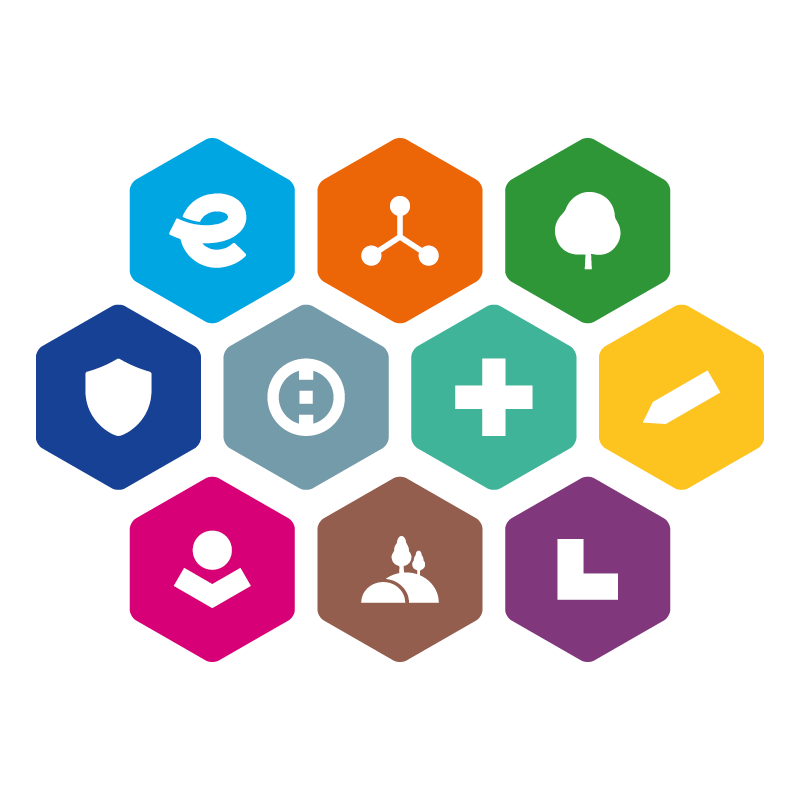 INTEGROVANÝ REGIONÁLNÍ OPERAČNÍ PROGRAM
2021–2027FORMULÁŘ projektového záměru výzva mas PODCHLUMÍ č. 8 – IROP – Kultura - památky I.Příloha výzvy č. 1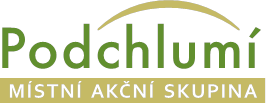 Informace:Žadatel musí vyplnit všechny požadované údaje (viz Kritérium formálních náležitostí č. A.2).V rámci MAS bude nejprve ze strany kanceláře MAS Podchlumí provedena administrativní kontrola. Následuje věcné hodnocení prováděné Výběrovou komisí. Postup hodnocení záměrů je uveden v Interních postupech MAS Podchlumí IROP, zveřejněných na webu MAS. Poté Rada MAS vybere záměry, kterým bude vydáno Vyjádření o souladu se SCLLD MAS Podchlumí. Toto vyjádření je povinnou součástí žádosti o podporu, kterou nositelé vybraných záměrů následně zpracují v MS2021+ do výzvy č. 70 IROP. Hodnocení žádostí o podporu je v kompetenci Centra pro regionální rozvoj (CRR). Žadatel se řídí Obecnými a Specifickými pravidly pro žadatele a příjemce výzvy č. 70 IROP.Záměr ve formátu pdf opatřený elektronickým podpisem osob(y) jednajících jménem žadatele (nebo osob zmocněných na základě plné moci) a relevantní přílohy je nutné zaslat datovou schránkou b27ef6m nebo emailem na mas@podchlumi.cz. (viz Základní kritérium přijatelnosti B.1)Před odevzdáním smažte tuto první stranu s informacemi.Projektový záměrInformace o projektu:Pokud žadatel některé části záměru detailně popisuje v Podkladech pro hodnocení (příloha č. 2 záměru), uvede jen stručný souhrn a uvede odkaz na konkrétní kapitolu v Pokladech pro hodnocení.Financování projektu – vazba na základní kritérium přijatelnosti B.6 a kritérium věcného hodnocení C.1:Indikátory projektu (podrobně k nastavení indikátorů viz příloha P1A Specifických pravidel - Metodické listy): Seznam příloh: (vazba na kritérium formálních náležitostí A.4, A.5)Verifikace projektového záměru: (vazba na kritérium formálních náležitostí A.3)Podpisem žadatel potvrzuje, že všechny uvedené informace jsou pravdivé a že se seznámil s pravidly nadřazené výzvy IROP a že předkládaný záměr je s těmito pravidly v souladu.NÁZEV PROJEKTOVÉHO ZÁMĚRU vyplňtevyplňteZAŘAZENÍ PROJEKTOVÉHO ZÁMĚRU DO INTEGROVANÉ STRATEGIE oficiální název MASMAS Podchlumí, z. s.ZAŘAZENÍ PROJEKTOVÉHO ZÁMĚRU DO INTEGROVANÉ STRATEGIE číslo a název výzvy ŘO IROP70. výzva IROP – Kultura – památky a muzea - SC 5.1 (CLLD)ZAŘAZENÍ PROJEKTOVÉHO ZÁMĚRU DO INTEGROVANÉ STRATEGIE číslo a název výzvy MASVýzva MAS Podchlumí č. 8 – IROP – Kultura - památky I.IDENTIFIKACE ŽADATELEúplný název žadatelevyplňteIDENTIFIKACE ŽADATELEsídlo žadatele 
(ulice č. p./č. o., obec, PSČ)vyplňteIDENTIFIKACE ŽADATELEIČO/DIČvyplňteIDENTIFIKACE ŽADATELEprávní formavyplňteIDENTIFIKACE ŽADATELEstatutární zástupce žadatele
(jméno, příjmení, tel., e-mail)vyplňteIDENTIFIKACE ŽADATELEPověřený zástupce - zmocněná osoba k předložení záměruvyplňte, je-li relevantníIDENTIFIKACE ŽADATELEkontaktní osoba 
(jméno, příjmení, tel., e-mail)vyplňtePopis projektu, podporované aktivity a výstupy projektu: Popis projektu, podporované aktivity a výstupy projektu: Stručně popište Váš projekt. Stručně shrňte aktivity projektu ve vazbě na podporované aktivity výzvy č. 70 IROP.Stručně popište výstupy projektuStručně popište Váš projekt. Stručně shrňte aktivity projektu ve vazbě na podporované aktivity výzvy č. 70 IROP.Stručně popište výstupy projektuCíle projektu:Cíle projektu:Stručně popište, jaké jsou stanovené cíle projektu.Stručně popište, jaké jsou stanovené cíle projektu.Zdůvodnění potřebnosti projektu, popis stávajícího stavu, vazba na další projekty žadatele:Zdůvodnění potřebnosti projektu, popis stávajícího stavu, vazba na další projekty žadatele:Zdůvodněte potřebnost projektuPopište stávající stavPopište vazbu na další související projekty nebo aktivity žadatele, pokud je to relevantní.Zdůvodněte potřebnost projektuPopište stávající stavPopište vazbu na další související projekty nebo aktivity žadatele, pokud je to relevantní.Místo realizace projektu:Místo realizace projektu:Uveďte místo realizace projektu (místo, kde bude probíhat fyzická realizace projektu, kde budou vznikat výstupy projektu.)Uveďte místo realizace projektu (místo, kde bude probíhat fyzická realizace projektu, kde budou vznikat výstupy projektu.)Technická připravenost projektu:Technická připravenost projektu:Stručně uveďte stav připravenosti projektu, jaké dokumenty potřebné k realizaci projektu má žadatel k dispozici.Stručně uveďte stav připravenosti projektu, jaké dokumenty potřebné k realizaci projektu má žadatel k dispozici.Způsob propagace projektu – vazba na kritérium věcného hodnocení C.4:Způsob propagace projektu – vazba na kritérium věcného hodnocení C.4:Popište způsob a formu propagace projektu a umístění loga MAS Podchlumí.Popište způsob a formu propagace projektu a umístění loga MAS Podchlumí.Předpokládané datum podání žádosti o podporu do výzvy ŘO:Uveďte ve formě (měsíc/rok). Počítejte, že hodnocení záměru ze strany MAS může trvat přibližně 1 měsíc. Uvažujte, že vyjádření o souladu záměru se SCLLD MAS Podchlumí je vydáváno na 20 pracovních dnů.Předpokládané datum zahájení fyzické realizace projektu: Uveďte ve formě (měsíc/rok). Realizace projektu může být zahájena před podáním žádosti o podporu, nejdříve však 1. 1. 2021.Předpokládané datum ukončení fyzické realizace projektu:Uveďte ve formě (měsíc/rok). Realizace projektu nesmí být ukončena před podáním žádosti o podporu (plné žádosti o podporu do MS21+). Nejzazší datum pro ukončení fyzické realizace projektu je 30.6.2025.Celkové výdaje projektuUveďte celkové výdaje projektu = Celkové způsobilé výdaje + Nezpůsobilé výdajeKčCelkové způsobilé výdaje (CZK)Uveďte Celkové způsobilé výdaje projektu KčCelkové nezpůsobilé výdaje (CZK)Uveďte Celkové nezpůsobilé výdaje projektu KčPodpora – dotace (CZK)Dotace je 95 % z celkových způsobilých výdajů projektu (maximum je definováno výzvou)KčSoulad projektu se strategií MAS Podchlumí : (vazba na kritérium přijatelnosti B.2)Popište dostatečně soulad projektu se strategií MAS Podchlumí.Ve Strategii komunitně vedeného místního rozvoje MAS Podchlumí, z.s. na období 2021-2027 – Koncepční část je tato problematika řešena v opatření B.3.1 Kulturní památky, rozvojová potřeba J. Udržení tradic, přírodního a kulturního dědictví a posílení turistické a rekreační funkce Podchlumí).INDIKÁTORY PROJEKTUUveďte hodnoty u relevantních indikátorů, u ostatních uveďte NR (nerelevantní).Uveďte hodnoty u relevantních indikátorů, u ostatních uveďte NR (nerelevantní).Uveďte hodnoty u relevantních indikátorů, u ostatních uveďte NR (nerelevantní).Uveďte hodnoty u relevantních indikátorů, u ostatních uveďte NR (nerelevantní).Uveďte hodnoty u relevantních indikátorů, u ostatních uveďte NR (nerelevantní).INDIKÁTORY PROJEKTUkódnázev indikátoruměrná jednotka indikátoruvýchozí hodnota indikátorucílová hodnota indikátoruINDIKÁTORY PROJEKTU910 052Počet návštěvníků podpořených lokalit v oblasti kultury a cestovního ruchunávštěvníci/rokINDIKÁTORY PROJEKTU908 021Počet revitalizovaných památkových objektůobjektyINDIKÁTORY PROJEKTU323 000Snížení konečné spotřeby energie u podpořených subjektůGJ/rokINDIKÁTORY PROJEKTU740 010Parkovací místa pro vozidlaparkovací místaPříloha č. 1Plná moc k předložení projektového záměru (pověřený zástupce - zmocněná osoba k předložení záměru) ve formátu PDF (je-li relevantní). Plná moc nemusí být ověřená a může být podepsána elektronicky i ručně.Příloha č. 2Podklady pro hodnocení (příloha P2A Specifických pravidel 70. výzvy)Příloha č. 3Podklady pro stanovení kategorií intervencí a kontrolu limitů (dle přílohy P4A Specifických pravidel 70. výzvy).Příloha č. 4Doklad prokazující technickou připravenost projektu pokud je relevantní (vazba na kritérium věcného hodnocení C.2. Technická připravenost)Příloha č. 5Čestné prohlášení, že se na žadatele nevztahuje povinnost dokládání stavebního povolení ani ohlášení, pokud je relevantní (vazba na kritérium věcného hodnocení C.2. Technická připravenost)Místo a datum:Jméno a příjmení statutárního zástupce/pověřeného zástupce:podpis předkladatele projektového záměru: (elektronický podpis): Elektronicky podepište